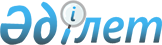 Бәйтерек ауданы мәслихатының 2021 жылғы 13 қаңтардағы №60-3 "2021-2023 жылдарға арналған Бәйтерек ауданы Дариян ауылдық округі бюджеті туралы" шешіміне өзгерістер енгізу туралыБатыс Қазақстан облысы Бәйтерек аудандық мәслихатының 2021 жылғы 21 сәуірдегі № 4-4 шешімі. Батыс Қазақстан облысының Әділет департаментінде 2021 жылғы 23 сәуірде № 7040 болып тіркелді
      Қазақстан Республикасының 2008 жылғы 4 желтоқсандағы Бюджет кодексіне, Қазақстан Республикасының 2001 жылғы 23 қаңтардағы "Қазақстан Республикасындағы жергілікті мемлекеттік басқару және өзін - өзі басқару туралы" Заңына сәйкес Бәйтерек ауданы мәслихаты ШЕШІМ ҚАБЫЛДАДЫ:
      1. Бәйтерек ауданы мәслихатының 2021 жылғы 13 қаңтардағы №60-3 "2021-2023 жылдарға арналған Бәйтерек ауданы Дариян ауылдық округі бюджеті туралы" шешіміне (Нормативтік құқықтық актілерді мемлекеттік тіркеу тізілімінде №6786 тіркелген) мынадай өзгерістер енгізілсін:
      1-тармақ мынадай редакцияда жазылсын:
      "1. 2021-2023 жылдарға арналған Дариян ауылдық округінің бюджеті тиісінше 1, 2 және 3-қосымшаларға сәйкес, оның ішінде 2021 жылға мынадай көлемдерде бекітілсін:
      1) кірістер – 80 283 мың теңге:
      салықтық түсімдер – 19 844 мың теңге;
      салықтық емес түсімдер – 112 мың теңге;
      негізгі капиталды сатудан түсетін түсімдер – 0 теңге;
      трансферттер түсімі – 60 327 мың теңге;
      2) шығындар – 85 562 мың теңге;
      3) таза бюджеттік кредиттеу – 0 теңге:
      бюджеттік кредиттер – 0 теңге;
      бюджеттік кредиттерді өтеу – 0 теңге;
      4) қаржы активтерімен операциялар бойынша сальдо – 0 теңге:
      қаржы активтерін сатып алу – 0 теңге;
      мемлекеттің қаржы активтерін сатудан түсетін түсімдер – 0 теңге;
      5) бюджет тапшылығы (профициті) – -5 279 мың теңге;
      6) бюджет тапшылығын қаржыландыру (профицитін пайдалану) – 5 279 мың теңге:
      қарыздар түсімі – 0 теңге;
      қарыздарды өтеу – 0 теңге;
      бюджет қаражатының пайдаланылатын қалдықтары – 5 279 мың теңге";
      көрсетілген шешімнің 1-қосымшасы осы шешімнің қосымшасына сәйкес жаңа редакцияда жазылсын.
      2. Бәйтерек ауданы мәслихат аппаратының басшысы (Г. А. Терехов) осы шешімнің әділет органдарында мемлекеттік тіркелуін қамтамасыз етсін.
      3. Осы шешім 2021 жылғы 1 қаңтардан бастап қолданысқа енгізіледі. 2021 жылға арналған Дариян ауылдық округінің бюджеті
      мың теңге
					© 2012. Қазақстан Республикасы Әділет министрлігінің «Қазақстан Республикасының Заңнама және құқықтық ақпарат институты» ШЖҚ РМК
				
      сессия төрағасы

А. Ижанова

      мәслихат хатшысы

Р. Исмагулов
Бәйтерек ауданы мәслихатының
2021 жылғы 21 сәуірдегі 
№ 4-4 шешіміне қосымшаБәйтерек ауданы мәслихатының
2021 жылғы 13 қаңтардағы 
№ 60-3 шешіміне 1-қосымша
Санаты
Санаты
Санаты
Санаты
Санаты
Санаты
Сомасы
Сыныбы
Сыныбы
Сыныбы
Сыныбы
Сыныбы
Сомасы
Кіші сыныбы
Кіші сыныбы
Кіші сыныбы
Кіші сыныбы
Сомасы
Ерекшелігі
Ерекшелігі
Ерекшелігі
Сомасы
Атауы
Сомасы
1) Кірістер
80 283
1
Салықтық түсімдер
19 844
01
Табыс салығы
5 900
2
Жеке табыс салығы
5 900
04
Меншiкке салынатын салықтар
13 869
1
Мүлiкке салынатын салықтар
228
3
Жер салығы
1 141
4
Көлiк құралдарына салынатын салық
12 500
05
Тауарларға, жұмыстарға және қызметтерге салынатын ішкі салықтар
75
4
Кәсіпкерлік және кәсіби қызметті жүргізгені үшін алынатын алымдар
75
2
Салықтық емес түсiмдер
112
01
Мемлекеттік меншіктен түсетін кірістер
112
5
Мемлекет меншігіндегі мүлікті жалға беруден түсетін кірістер
112
3
Негізгі капиталды сатудан түсетін түсімдер
0
4
Трансферттердің түсімдері
60 327
02
Мемлекеттiк басқарудың жоғары тұрған органдарынан түсетiн трансферттер
60 327
3
Аудандардың (облыстық маңызы бар қаланың) бюджетінен трансферттер
60 327
Функционалдық топ
Функционалдық топ
Функционалдық топ
Функционалдық топ
Функционалдық топ
Функционалдық топ
Сомасы
Функционалдық кіші топ
Функционалдық кіші топ
Функционалдық кіші топ
Функционалдық кіші топ
Функционалдық кіші топ
Сомасы
Бюджеттік бағдарламалардың әкімшісі
Бюджеттік бағдарламалардың әкімшісі
Бюджеттік бағдарламалардың әкімшісі
Бюджеттік бағдарламалардың әкімшісі
Сомасы
 Бағдарлама
 Бағдарлама
 Бағдарлама
Сомасы
Кіші бағдарлама
Кіші бағдарлама
Сомасы
Атауы
Сомасы
2) Шығындар
85 562
01
Жалпы сипаттағы мемлекеттiк қызметтер
62 833
1
Мемлекеттiк басқарудың функцияларын орындайтын өкiлдi, атқарушы және басқа органдар
62 833
124
Аудандық маңызы бар қала, ауыл, кент, ауылдық округ әкімінің аппараты
62 833
001
Аудандық маңызы бар қала, ауыл, кент, ауылдық округ әкімінің қызметін қамтамасыз ету жөніндегі қызметтер
62 833
07
Тұрғын үй-коммуналдық шаруашылық
22 729
3
Елді-мекендерді көркейту
22 729
124
Аудандық маңызы бар қала, ауыл, кент, ауылдық округ әкімінің аппараты
22 729
008
Елдi мекендердегі көшелердi жарықтандыру
11 482
009
Елдi мекендердiң санитариясын қамтамасыз ету
4 457
011
Елдi мекендердi абаттандыру және көгалдандыру
6 790
3) Таза бюджеттік кредиттеу
0
Бюджеттік кредиттер
0
Санаты
Санаты
Санаты
Санаты
Санаты
Санаты
Сомасы
Сыныбы 
Сыныбы 
Сыныбы 
Сыныбы 
Сыныбы 
Сомасы
Кіші сыныбы
Кіші сыныбы
Кіші сыныбы
Кіші сыныбы
Сомасы
Ерекшелігі 
Ерекшелігі 
Ерекшелігі 
Сомасы
Атауы
Сомасы
5
Бюджеттік кредиттерді өтеу 
0
01
Бюджеттік кредиттерді өтеу
0
1
Мемлекеттік бюджеттен берілген бюджеттік кредиттерді өтеу 
0
Функционалдық топ
Функционалдық топ
Функционалдық топ
Функционалдық топ
Функционалдық топ
Функционалдық топ
Сомасы
Функционалдық кіші топ
Функционалдық кіші топ
Функционалдық кіші топ
Функционалдық кіші топ
Функционалдық кіші топ
Сомасы
Бюджеттік бағдарламалардың әкімшісі
Бюджеттік бағдарламалардың әкімшісі
Бюджеттік бағдарламалардың әкімшісі
Бюджеттік бағдарламалардың әкімшісі
Сомасы
Бағдарлама
Бағдарлама
Бағдарлама
Сомасы
Кіші бағдарлама
Кіші бағдарлама
Сомасы
Атауы
Сомасы
4) Қаржы активтерімен операциялар бойынша сальдо
0
Қаржы активтерін сатып алу
0
Санаты
Санаты
Санаты
Санаты
Санаты
Санаты
Сомасы
Сыныбы
Сыныбы
Сыныбы
Сыныбы
Сыныбы
Сомасы
Кіші сыныбы
Кіші сыныбы
Кіші сыныбы
Кіші сыныбы
Сомасы
Ерекшелігі
Ерекшелігі
Ерекшелігі
Сомасы
Атауы
Сомасы
6
Мемлекеттің қаржы активтерін сатудан түсетін түсімдер
0
01
Мемлекеттің қаржы активтерін сатудан түсетін түсімдер
0
1
Қаржы активтерін ел ішінде сатудан түсетін түсімдер
0
5) Бюджет тапшылығы (профициті)
-5 279
6) Бюджет тапшылығын қаржыландыру (профицитін пайдалану)
5 279
7
Қарыздар түсімдері
0
01
Мемлекеттік ішкі қарыздар
0
2
Қарыз алу келісім-шарттары
0
Функционалдық топ
Функционалдық топ
Функционалдық топ
Функционалдық топ
Функционалдық топ
Функционалдық топ
Сомасы
Функционалдық кіші топ
Функционалдық кіші топ
Функционалдық кіші топ
Функционалдық кіші топ
Функционалдық кіші топ
Сомасы
Бюджеттік бағдарламалардың әкімшісі
Бюджеттік бағдарламалардың әкімшісі
Бюджеттік бағдарламалардың әкімшісі
Бюджеттік бағдарламалардың әкімшісі
Сомасы
Бағдарлама
Бағдарлама
Бағдарлама
Сомасы
Кіші бағдарлама
Кіші бағдарлама
Сомасы
Атауы
Сомасы
16
Қарыздарды өтеу 
0
Санаты
Санаты
Санаты
Санаты
Санаты
Санаты
Сомасы
Сыныбы
Сыныбы
Сыныбы
Сыныбы
Сыныбы
Сомасы
Кіші сыныбы
Кіші сыныбы
Кіші сыныбы
Кіші сыныбы
Сомасы
Ерекшелігі
Ерекшелігі
Ерекшелігі
Сомасы
Атауы
Сомасы
8
Бюджет қаражатының пайдаланылатын қалдықтары
5 279
01
Бюджет қаражаты қалдықтары
5 279
1
Бюджет қаражатының бос қалдықтары
5 279